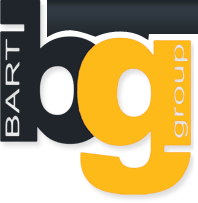 Miejscowość: ....................................................., dnia .......................					imię,  nazwisko i adres konsumenta ew.  nr tel. i @Do:	nazwa i adres sprzedawcyREKLAMACJANiniejszym składam reklamację towaru/usługi*: Nr. Katalogowy:…………………………………………  Nazwa towaru/usługi: 		opis towaru usługi (marka, model)zakupionego za cenę ……………………….…………………….. co potwierdza załączony dowód zakupu.Data zakupu:………………….……………………………… Nr Faktury: ………………………………..……………..Typ/Model maszyny, w której zainstalowano części …………………………………………………………….VIN/Nr Seryjny ………………………………………………………………………………………………………………..Wada została wykryta w dniu ………………………………………………………………………………………………Wada polega na 	zwięzły i dokładny opis wady towaru bądź usługi, wraz z okolicznościami jej wykrycia. Kto montował przedmiotową część(serwis autoryzowany, nieautoryzowany, serwis sprzedającego, klient we własnym zakresie, inne …………………………………………………………………………………………….……………………………………)*Żądanie reklamującego: wymiana towaru*/naprawa towaru*/zwrot pieniędzy*/inne*……………………………………...W sytuacji, gdy zgłaszana usterka nie występuje, towar nie posiadał wad fabrycznych, a przyczyną wystąpienia uszkodzeń był błędny montaż lub inne uszkodzenie mechaniczne, czy niewłaściwe użytkowanie przez klienta, to wszelkie koszty diagnostyki oraz naprawy zostaną przełożone na klienta zgłaszającego bezpodstawną reklamację.Konsument – imię i nazwisko. 